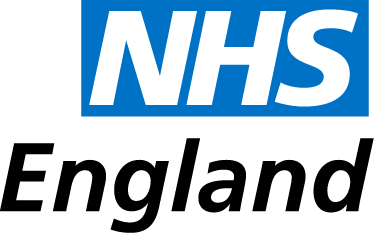 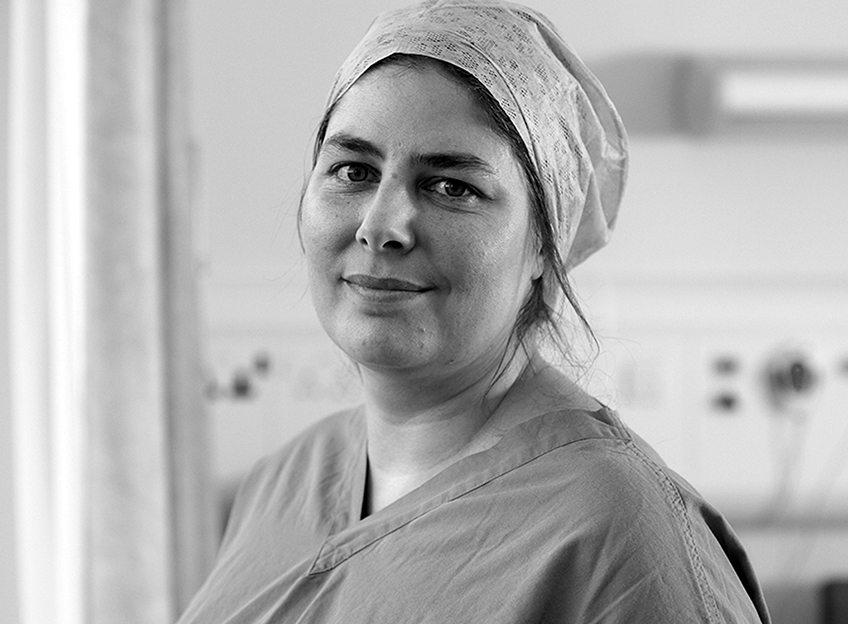 NHS Standard Contract2017/18 and 2018/19Particulars (Shorter Form)First published:	November 2016Prepared by:		NHS Standard Contract Team			nhscb.contractshelp@nhs.netPublications Gateway Reference:		06039Document Classification:			OfficialCONTENTSPARTICULARSSCHEDULESSCHEDULE 1 – SERVICE COMMENCEMENT AND CONTRACT TERM (Schedule 1B Intentionally Omitted)Conditions Precedent C.	Extension of Contract TermSCHEDULE 2 – THE SERVICES (Schedule 2C, 2E, 2F, 2H, 2I, 2L Intentionally Omitted)Service SpecificationsIndicative Activity PlanEssential ServicesOther Local Agreements, Policies and ProceduresTransfer of and Discharge from Care ProtocolsSafeguarding Policies and Mental Capacity Act PoliciesSCHEDULE 3 – PAYMENT (Schedule 3D, 3E, 3G Intentionally Omitted)Local PricesLocal VariationsLocal ModificationsF.	Expected Annual Contract ValuesSCHEDULE 4 – QUALITY REQUIREMENTS (Schedules 4B, 4E – 4G Intentionally Omitted)Operational Standards and National Quality RequirementsLocal Quality RequirementsCommissioning for Quality and Innovation (CQUIN)SCHEDULE 5 – INTENTIONALLY OMITTEDSCHEDULE 6 – CONTRACT MANAGEMENT, REPORTING AND INFORMATION REQUIREMENTS (Schedules 6B, 6D, 6E Intentionally Omitted)Reporting RequirementsIncidents Requiring Reporting ProcedureSCHEDULE 7 – PENSIONSSCHEDULE 8 – TUPESERVICE CONDITIONS(Service Conditions 7, 9, 14, 18-20, 22, 26-27, 31 intentionally omitted)SC1	Compliance with the Law and the NHS ConstitutionSC2	Regulatory Requirements SC3	Service StandardsSC4	Co-operationSC5	Commissioner Requested Services/Essential Services SC6	Choice, Referrals and BookingSC8	Making Every Contact Count and Self CareSC10	Personalised Care Planning and Shared Decision MakingSC11	Transfer of and Discharge from Care SC12	Communicating With and Involving Service Users, Public and Staff  SC13	Equity of Access, Equality and Non-DiscriminationSC15	Places of Safety SC16	Complaints SC17	Services Environment and EquipmentSC21	Antimicrobial Resistance and Healthcare Associated InfectionsSC23	Service User Health RecordsSC24	NHS Counter-Fraud and Security ManagementSC25	Procedures and Protocols SC28	Information Requirements SC29	Managing Activity and Referrals SC30	Emergency Preparedness, Resilience and ResponseSC32	Safeguarding and Mental CapacitySC33	Incidents Requiring ReportingSC34	Care of Dying PeopleSC35	Duty of CandourSC36	Payment TermsSC37	Local Quality Requirements and Quality Incentive SchemesSC38	Commissioning for Quality and Innovation (CQUIN)GENERAL CONDITIONS(General Conditions 6-7, 34-35 intentionally omitted)GC1	Definitions and InterpretationGC2	Effective Date and DurationGC3	Service CommencementGC4	Transition Period GC5	StaffGC8	ReviewGC9	Contract ManagementGC10	Co-ordinating Commissioner and RepresentativesGC11	Liability and IndemnityGC12	Assignment and Sub-ContractingGC13	VariationsGC14	Dispute ResolutionGC15	Governance, Transaction Records and Audit GC16	SuspensionGC17	TerminationGC18	Consequence of Expiry or TerminationGC19	Provisions Surviving TerminationGC20	Confidential Information of the PartiesGC21	Patient Confidentiality, Data Protection, Freedom of Information and     TransparencyGC22	Intellectual PropertyGC23	NHS Identity, Marketing and PromotionGC24	Change in ControlGC25	WarrantiesGC26	Prohibited ActsGC27	Conflicts of Interest and Transparency on Gifts and HospitalityGC28	Force MajeureGC29	Third Party RightsGC30	Entire ContractGC31	SeverabilityGC32	WaiverGC33	RemediesGC36	NoticesGC37	Costs and ExpensesGC38	CounterpartsGC39	Governing Law and JurisdictionDefinitions and InterpretationCONTRACTThis Contract records the agreement between the Commissioners and the Provider and comprises the Particulars;the Service Conditions (Shorter Form);the General Conditions (Shorter Form),as completed and agreed by the Parties and as varied from time to time in accordance with GC13 (Variations).IN WITNESS OF WHICH the Parties have signed this Contract on the date(s) shown below[INSERT AS ABOVE FOR EACH COMMISSIONER]SCHEDULE 1 – SERVICE COMMENCEMENT AND CONTRACT TERMConditions PrecedentThe Provider must provide the Co-ordinating Commissioner with the following documents and complete the following actions:Extension of Contract TermTo be included only in accordance with NHS Standard Contract Technical Guidance.As advertised to all prospective providers during the competitive tendering exercise leading to the award of this Contract, the Commissioners may opt to extend the Contract Term by 1 year.If the Commissioners wish to exercise the option to extend the Contract Term, the Co-ordinating Commissioner must give written notice to that effect to the Provider no later than 6 months before the original Expiry Date.The option to extend the Contract Term may be exercised: only once, and only on or before the date referred to in paragraph 2 above; only by all Commissioners; and only in respect of all ServicesIf the Co-ordinating Commissioner gives notice to extend the Contract Term in accordance with paragraph 2 above, the Contract Term will be extended by the period specified in that notice and the Expiry Date will be deemed to be the date of expiry of that period. SCHEDULE 2 – THE SERVICESService SpecificationsService Specification – NHS Community Pharmacy Dispensing Service for the Community Optometry Minor Eye Conditions Service1. Service descriptionThe pharmacy will dispense medication directly to a patient who presents with a signed order on the agreed form written by a registered optometrist. 2.  Aims and intended service outcomesTo improve access and choice for people with minor eye conditions who are seeking advice and treatment via the community optometry minor eye conditions service by:Supplying appropriate medicines at NHS expense.To improve health-inequalities for low income families equal access to medicines for self-care of minor eye conditions.3.  Service outlineThis section refers to the pharmacist. Support staff trained to relevant the GPhC standards may participate in the dispensing process. 3.1	The pharmacist will dispense the medication(s) requested by the registered optometrist, undertaking the standard clinical and accuracy checks.3.2	The pharmacist must maintain a record of the supply in the pharmacies patients’ medical record and label any medication supplied in line with legal requirements.3.3	The signed order should be kept for two years after supply.3.4	For any POM products dispensed the pharmacist must make a record of the supply in the prescription-only register.3.5	Patients exempted from prescription charges should be asked to complete the declaration on the consultation record form.3.6	Patients who pay for their prescriptions should be charge the standard prescription charge. 3.7	When a patient pays for their prescriptions the pharmacy must provide any requested GSL or P product to the patient as a retail sale if this would be cheaper for the patient. The pharmacist should be satisfied that the product is being used for a licensed over the counter condition. Where the pharmacist cannot confirm the condition being treated or if the condition is outside of the over counter licence this should be provided via the signed order and the relevant prescription charges paid. 3.8 	The pharmacy must have a system to check the person’s eligibility for NHS prescription charge exemption and will collect NHS charges where appropriate. Where a patient does not have proof of exemption on them the pharmacist must use their professional discretion in deciding whether to provide the medication free of charge.3.9 	The pharmacist must counsel the patient on how to use their medication in the same way they would do for patient presenting with a prescription.3.10	The pharmacy contractor must have a standard operating procedure in place for this service. 3.11	For pharmacies participating in an NHS funded minor ailments scheme patients presenting with a signed order must not be converted to the minor ailments scheme.3.12	Only medication listed in annex 1 and presented on a template signed order (annex 4) can be provided on this scheme. Annex 1 may be subject to variation by the commissioner from time to time to allow for changes in the formulary.3.13 The ophthalmic practitioner will comply with all current legislation and relevant professional guidance in directing the supply of medication from the community pharmacy following the consultation with the patient.4.  Training and Premises Requirements4.1	The pharmacy contractor has a duty to ensure that pharmacists and staff involved in the provision of the service have relevant knowledge and are appropriately trained in the operation of the service. 4.2	The pharmacy contractor has a duty to ensure that pharmacists and staff involved in the provision of the service are aware of and operate within local protocols. 4.3	Though not mandatory it is recommended that any pharmacist providing this service completes the CPPE Pharmaceutical Care of the Eye package.4.4	A pharmacy must be fully compliant with their Essential Services before being commissioned to provide the service. If the pharmacy becomes non-compliant with their Essential Services the scheme may be withdrawn.4.5	A pharmacy must be fully compliant with any local services/schemes which are supported by their Local Pharmaceutical Committee to provide the service.5.  Service availability6.  Quality Standards6.1	The pharmacy is making full use of the promotional material for the service, made available by the commissioner.6.2	The pharmacy participates in any commissioner organised audit or post payment verification of service provision.6.3	The pharmacy should co-operate with any commissioner-led assessment of patient experience.6.4	The pharmacist ensures that clinical advice given is in line with national/local guidelines. 6.5	The pharmacist ensures that any patient incidents that occur are reported to the NPSA via the NRLS on-line reporting system.6.6	The pharmacist ensures that the pharmacy has a complaints procedure in place that meets the NHS pharmaceutical contractual standards.7.	Claiming payment7.1	The commissioner will provide access to a web-based system for the recording of relevant service information for the purposes of audit and the claiming of payment.7.2	Product costs are automatically priced using the electronic Dictionary of Medicines and Devices (DM&D) at the time of dispensing.Minor eye conditions service formulary (Annex 1)Only products listed below maybe supplied under this scheme. The item may be written on the signed order by its generic or a branded name.Legalities (Annex 2)Under the Human Medicines Regulations 2012, medicines which are classified as pharmacy (P) medicines may be sold or supplied only through registered pharmacies by or under the supervision of a pharmacist (regulation 220).    Prescription Only Medicines (POM) are subject to an additional requirement: they may only be sold or supplied through pharmacies in accordance with a prescription given by an appropriate practitioner (regulation 214).   General Sale List (GSL) medicines may be sold more widely through other retail outlets (regulation 221).Exemptions from the general rules are permitted for optometrists:Registered optometristsProvided it is in the course of their professional practice, registered optometrists may sell or supply the following medicinal products to a patient:all medicinal products on a General Sale List (GSL) (Note: Under medicines legislation products which are for use as eye drops or eye ointments are excluded from the GSL category) all P medicines . Provided it is in the course of their professional practice and in an emergency, registered optometrists may sell or supply POMs which are not for parenteral administration and which:are eye drops and contain not more than 0.5 per cent chloramphenicol or are eye ointments and contain not more than 1 per cent chloramphenicol contain the following substances Cyclopentolate hydrochloride Fusidic Acid Tropicamide The POMs to which this exemption applies may also be sold or supplied by a person lawfully conducting a retail pharmacy business on the presentation of an order signed by a registered ophthalmic optician.Additional supply optometrists 
In addition to being able to access the medicines listed in paragraphs 3 and 4 above, those optometrists who have undergone additional training and are accredited by the General Optical Council ('additional supply optometrists') will be able to sell, supply or write an order for an extended range of medicines.Provided it is in the course of their professional practice and in an emergency, additional supply optometrists can sell or supply prescription only medicines containing the following substances:Acetylcysteine
Atropine sulphate
Azelastine hydrochloride
Dicofenac sodium
Emedastine
Homotropine hydrobromide
Ketotifen
Levocabastine
Lodoxamide
Nedocromil sodium
Olopatadine
Pilocarpine hydrochloride
Pilocarpine nitrate
Polymyxin B/bacitracin
Polymyxin B/trimethoprim
Sodium cromoglycateThe POMs to which this exemption applies may also be sold or supplied by a person lawfully conducting a retail pharmacy business on the presentation of an order signed by an additional supply optometrist.An order made under the Opticians Act 1989 provides that where it appears to a registered optometrist that a person consulting him/her is suffering from an injury or disease of the eye, the optometrist shall refer that person to a registered medical practitioner, except in specified circumstances including an emergency or where otherwise it is impractical or inexpedient to do so or there is no justification for such a referral.There is no legal definition of what is 'an emergency' for the purposes of the Medicines Act exemptions or the specific criteria governing referral under the Opticians Act. It is therefore for the optometrist to make a professional judgement as to whether there is in fact an emergency and what measures need to be taken in the best interests of the patient, bearing in mind the Opticians Act, the GOC rules and medicines legislation.Wholesale supplies to registered optometristsAll POMs and P medicines to which Medicines Act exemptions apply may be sold to a registered optometrist by way of wholesale dealing.
Also, a registered optometrist may obtain the following medicinal products by way of wholesale dealing:P medicines for administration in the course of his business POM medicines for administration (as opposed to sale or supply) containing the following substances: Amethocaine hydrochloride Lignocaine hydrochloride Oxybuprocaine hydrochloride Proxymetacaine hydrochloride An additional supply optometrist will also be able to obtain thymoxamine hydrochloride via wholesale dealing should a commercial preparation become available.For the purposes of paragraphs three and seven above, eye drops and eye ointments containing the following substances are classed as P medicines: Antazoline (up to 1%)
Azelastine hydrochloride (up to 0.1% for the treatment of the signs and symptoms of allergic conjunctivitis
Dibromopropamidine isethionate
Fluorescein sodium
Levocabastine (up to 0.05% for the symptomatic treatment of seasonal allergic conjunctivitis
Lodoxamide (up to 0.1% for ocular signs and symptoms of allergic conjunctivitis
Phenylephrine hydrochloride
Propamidine isethionate
Rose Bengal
Sodium cromoglicate (Only for the treatment of acute seasonal allergic conjunctivitis or perennial allergic conjunctivitis and subject to a maximum strength of 2% for eye drops or 4% for eye ointment. Products containing this substance are also subject to restrictions on maximum quantity which may be sold or supplied as a P medicine. These are not more than 10ml for eye drops and 5g for eye ointment.)
Various tear supplements and ocular lubricants
Xylometazoline hydrochlorideIt should be noted that this list only contains substances most commonly used by optometristsThe pharmacy team can confirm an optometrist’s registration by checking the General Optical Council www.optical.org.Key counselling points for eye preparations (Annex 3)All patients receiving medication through this scheme should be counselled on how to use their eye preparation. Below are the key counselling points:Eye dropsWash hands thoroughlyTilt head backwardGently grasp lower outer eyelid just below the lashes and pull the eyelid away from the eyePlace the dropper directly over the eye (without touching the eye) by looking directly at itJust before squeezing the bottle gently to apply a drop, look upwardsAfter applying a single drop, look downwards for several secondsRelease the eyelid slowlyKeep eye closed for one to two minutesWith a finger, gently press over the opening of the tear duct in the inner corner of the eyeBlot excess liquid from around the eyeRepeat in the other eye if necessaryEye OintmentWash hands thoroughlyTilt head backwardGently grasp lower outer eyelid just below the lashes and pull the eyelid away from the eyePlace the ointment directly over the eye (without touching the eye) by looking directly at itGently squeeze the ointment and with a sweeping motion, insert 1 to 2 cm of ointment inside the lower lidRelease the eyelid slowlyKeep eye closed for one to two minutesBlot excess ointment from around the eyeRepeat in the other eye if necessaryCopy of the signed order template (Annex 4)Embedded below:Indicative Activity PlanEssential Services (NHS Trusts only)Other Local Agreements, Policies and ProceduresTransfer of and Discharge from Care PoliciesSafeguarding Policies and Mental Capacity Act PoliciesSCHEDULE 3 – PAYMENTLocal PricesLocal VariationsLocal ModificationsExpected Annual Contract ValuesSCHEDULE 4 – QUALITY REQUIREMENTSOperational Standards and National Quality RequirementsIn respect of the Operational Standard shown in bold italics the provisions of SC36.27A apply.* as further described in Joint Technical Definitions for Performance and Activity 2017/18-2018/19, available at: https://www.england.nhs.uk/wp-content/uploads/2015/12/joint-technical-definitions-performance-activity.pdfSCHEDULE 4 – QUALITY REQUIREMENTSLocal Quality RequirementsThe provider must ensure that the following quality standards are upheld:The pharmacy is making full use of the promotional material for the service, made available by the commissioner.The pharmacy participates in any commissioner organised audit or post payment verification of service provision.The pharmacy should co-operate with any commissioner-led assessment of patient experience.The pharmacist ensures that clinical advice given is in line with national/local guidelines. The pharmacist ensures that any patient incidents that occur are reported to the NPSA via the NRLS on-line reporting system.The pharmacist ensures that the pharmacy has a complaints procedure in place that meets the NHS pharmaceutical contractual standardsSCHEDULE 4 – QUALITY REQUIREMENTSCommissioning for Quality and Innovation (CQUIN)CQUIN Table 1:  CQUIN IndicatorsSCHEDULE 6 – CONTRACT MANAGEMENT, REPORTING AND INFORMATION REQUIREMENTSReporting Requirements* In completing this section, the Parties should, where applicable, consider the change requirements for local commissioning patient-level data flows which will need to be implemented when the new national Data Services for Commissioners technical solution becomes operational. These change requirements will be published within the Data Services for Commissioners Resources webpage: https://www.england.nhs.uk/ourwork/tsd/data-services/SCHEDULE 6 – CONTRACT MANAGEMENT, REPORTING AND INFORMATION REQUIREMENTSIncidents Requiring Reporting ProcedureSCHEDULE 7 – PENSIONSNot ApplicableSCHEDULE 8 – TUPE*The Provider must comply and must ensure that any Sub-Contractor will comply with their respective obligations under TUPE and COSOP in relation to any persons who transfer to the employment of the Provider or that Sub-Contractor by operation of TUPE and/or COSOP as a result of this Contract or any Sub-Contract, and that the Provider or the relevant Sub-Contractor (as appropriate) will ensure a smooth transfer of those persons to its employment. The Provider must indemnify and keep indemnified the Commissioners and any previous provider of services equivalent to the Services or any of them before the Service Commencement Date against any Losses in respect of:any failure by the Provider and/or any Sub-Contractor to comply with its obligations under TUPE and/or COSOP in connection with any relevant transfer under TUPE and/or COSOP;any claim by any person that any proposed or actual substantial change by the Provider and/or any Sub-Contractor to that person’s working conditions or any proposed measures on the part of the Provider and/or any Sub-Contractor are to that person’s detriment, whether that claim arises before or after the date of any relevant transfer under TUPE and/or COSOP to the Provider and/or Sub-Contractor; and/orany claim by any person in relation to any breach of contract arising from any proposed measures on the part of the Provider and/or any Sub-Contractor, whether that claim arises before or after the date of any relevant transfer under TUPE and/or COSOP to the Provider and/or Sub-Contractor.If the Co-ordinating Commissioner notifies the Provider that any Commissioner intends to tender or retender any Services, the Provider must within 20 Operational Days following written request (unless otherwise agreed in writing) provide the Co-ordinating Commissioner with anonymised details (as set out in Regulation 11(2) of TUPE) of Staff engaged in the provision of the relevant Services who may be subject to TUPE. The Provider must indemnify and keep indemnified the relevant Commissioner and, at the Co-ordinating Commissioner’s request, any new provider who provides any services equivalent to the Services or any of them after expiry or termination of this Contract or termination of a Service, against any Losses in respect any inaccuracy in or omission from the information provided under this Schedule.During the 3 months immediately preceding the expiry of this Contract or at any time following a notice of termination of this Contract or of any Service being given, the Provider must not and must procure that its Sub-Contractors do not, without the prior written consent of the Co-ordinating Commissioner (that consent not to be unreasonably withheld or delayed), in relation to any persons engaged in the provision of the Services or the relevant Service:terminate or give notice to terminate the employment of any person engaged in the provision of the Services or the relevant Service (other than for gross misconduct); increase or reduce the total number of people employed or engaged in the provision of the Services or the relevant Service by the Provider and any Sub-Contractor by more than 5% (except in the ordinary course of business); propose, make or promise to make any material change to the remuneration or other terms and conditions of employment of the individuals engaged in the provision of the Services or the relevant Service;replace or relocate any persons engaged in the provision of the Services or the relevant Service or reassign any of them to duties unconnected with the Services or the relevant Service; and/orassign or redeploy to the Services or the relevant Service any person who was not previously a member of Staff engaged in the provision of the Services or the relevant Service. On termination or expiry of this Contract or of any Service for any reason, the Provider must indemnify and keep indemnified the relevant Commissioners and any new provider who provides any services equivalent to the Services or any of them after that expiry or termination against any Losses in respect of:the employment or termination of employment of any person employed or engaged in the delivery of the relevant Services by the Provider and/or any Sub-Contractor before the expiry or termination of this Contract or of any Service which arise from the acts or omissions of the Provider and/or any Sub-Contractor; claims brought by any other person employed or engaged by the Provider and/or any Sub-Contractor who is found to or is alleged to transfer to any Commissioner or new provider under TUPE and/or COSOP; and/orany failure by the Provider and/or any Sub-Contractor to comply with its obligations under TUPE and/or COSOP in connection with any transfer to any Commissioner or new provider. In this Schedule:COSOP means the Cabinet Office Statement of Practice Staff Transfers in the Public Sector January 2000TUPE means the Transfer of Undertakings (Protection of Employment) Regulations 2006 and EC Council Directive 77/187 *Note: it may in certain circumstances be appropriate to omit the text set out in paragraphs 1-5 above or to amend it to suit the circumstances - in particular, if the prospect of employees transferring either at the outset or on termination/expiry is extremely remote because their work in connection with the subject matter of the Contract will represent only a minor proportion of their workload. However, it is recommended that legal advice is taken before deleting or amending these provisions.© Crown copyright 2016First published: November 2016Published in electronic format onlyContract Reference01X-MECS-1819-01DATE OF CONTRACT1st November 2018SERVICE COMMENCEMENT DATE1st November 2018CONTRACT TERM1 year commencing1st November 2018(or as extended in accordance with Schedule 1C)COMMISSIONERSNHS St Helens CCG (01X)CO-ORDINATING CommissionerNHS St Helens CCG (01X)PROVIDERTO BE COMPLETEDPrincipal and/or registered office address: [Company number: [            ]SIGNED by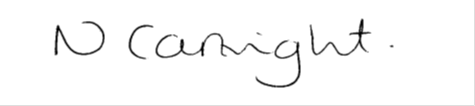 ……………………………………………………….SignatureNicola Cartwright forand on behalf ofNHS St Helens CCGAssistant Director Medicines Management……………………………………………………….Title…1/11/18…………………………………………………….DateSIGNED by……………………………………………………….Signature[INSERT AUTHORISEDSIGNATORY’SNAME] forand on behalf of[INSERT PROVIDER NAME]……………………………………………………….Title……………………………………………………….DateSERVICE COMMENCEMENT AND CONTRACT TERMEffective Date1st November 2018Expected Service Commencement Date1st November 2018Longstop DateNot applicableService Commencement Date1st November 2018Contract Term1 year commencing1st November 2018(or as extended in accordance with Schedule 1C)Option to extend Contract TermYESNotice Period (for termination under GC17.2)1 monthSERVICESService CategoriesIndicate all that applyContinuing Healthcare Services (CHC)Community Services (CS)YESDiagnostic, Screening and/or Pathology Services (D)End of Life Care Services (ELC)Mental Health and Learning Disability Services (MH)Patient Transport Services (PT)Service RequirementsEssential Services (NHS Trusts only)NOPAYMENTNational Prices Apply to some or all Services (including where subject to Local Modification or Local Variation)NOLocal Prices Apply to some or all ServicesYESExpected Annual Contract Value AgreedNOGOVERNANCE AND REGULATORYProvider’s Nominated Individual [                ]Email:  [                    ]Tel:      [                     ]Provider’s Information Governance Lead[                ]Email:  [                    ]Tel:      [                     ]Provider’s Caldicott Guardian[                ]Email:  [                    ]Tel:      [                     ]Provider’s Senior Information Risk Owner[                ]Email:  [                    ]Tel:      [                     ]Provider’s Accountable Emergency Officer[                ]Email:  [                    ]Tel:      [                     ]Provider’s Safeguarding  Lead[                ]Email:  [                    ]Tel:      [                     ]Provider’s Child Sexual Abuse and Exploitation Lead[                ]Email:  [                    ]Tel:      [                     ]Provider’s Mental Capacity and Deprivation of Liberty Lead[                ]Email:  [                    ]Tel:      [                     ]Provider’s Freedom To Speak Up Guardian[                ]Email:  [                    ]Tel:      [                     ]CONTRACT MANAGEMENTAddresses for service of NoticesCo-ordinating Commissioner:  NHS St Helens CCGAddress:2nd Floor, Gamble BuildingVictoria SquareSt HelensWA10 1DYProvider:    TO BE COMPLETEDAddress: TO BE COMPLETEDEmail:      TO BE COMPLETEDCommissioner Representative(s)Nicola CartwrightAddress: NHS St Helens CCG2nd Floor, Gamble BuildingVictoria Square St HelensWA10 1DYEmail:   Nicola.Cartwright@sthelensccg.nhs.uk Tel:   01744 457294Provider RepresentativeProvider:    TO BE COMPLETEDAddress: TO BE COMPLETEDEmail:      TO BE COMPLETEDEvidence of appropriate Indemnity Arrangements5.1 The service will be available to all patients presenting with a valid signed order throughout the pharmacy’s opening hours.  MedicationBrand FormStrengthQuantityChloramphenicolEye drops0.5%10mlChloramphenicolEye ointment1%4gFusidic acid *only for consideration when chloramphenicol is contraindicated or in other extenuating circumstancesEye drops1%5gHypromelloseEye drops0.3%10mlCarbomer 980Eye gel0.2%10gAntazoline and XylometazolineOtrivine-antistin®Eye drops0.5%/0.05%10mlSodium CromoglycateEye drops2%10ml/13.5mlSodium HyaluronateArtelac® Rebalance0.15%10mlCarmellose sodiumCelluvisc®Preservative free, single use1.0%30 x 0.4mlSoft paraffin ointmentVitA-POS ®Eye ointment5gSoft paraffin ointmentLacrilube ®Eye ointment3.5gSoft paraffin ointmentXailin night®Eye ointmentPreservative free5gNot ApplicableNot ApplicableNot ApplicableNot ApplicableSafeguarding policies to be submitted by the providerNHS St Helens Clinical Commissioning Group will pay participating pharmacy contractors as follows:A professional service fee of £2 (including VAT) will be paid for each item to an individual patient, under the terms of this service. The agreed reimbursement price (including VAT), as set out in DM&D, for the product or products supplied will also be paid.The pharmacy will enter the service delivery information onto the approved web-based reporting system and invoices will be generated automatically. Claims should be entered onto the system within 24 hours of them taking place. Late claims more than three months in arrears will not be considered for payment.Payments will be submitted by the web based system and processed by SBS.Claiming paymentThe commissioner will provide access to a web-based system for the recording of relevant service information for the purposes of audit and the claiming of payment.Product costs are automatically priced using the electronic Dictionary of Medicines and Devices (DM&D) at the time of dispensing.Not ApplicableNot ApplicableNot ApplicableRefOperational Standards/National Quality RequirementsThresholdMethod of MeasurementConsequence of breachTiming of application of consequenceApplicable Service CategoryE.B.4Percentage of  Service Users waiting 6 weeks or more from Referral for a diagnostic test*Operating standard of no more than 1%Review of Service Quality Performance ReportsWhere the number of Service Users waiting for 6 weeks or more at the end of the month exceeds the tolerance permitted by the threshold, £200 in respect of each such Service User above that thresholdMonthlyCSDuty of candourEach failure to notify the Relevant Person of a suspected or actual Notifiable Safety Incident in accordance with Regulation 20 of the 2014 RegulationsReview of Service Quality Performance ReportsRecovery of the cost of the episode of care, or £10,000 if the cost of the episode of care is unknown or indeterminateMonthlyAll Not ApplicableReporting PeriodFormat of ReportTiming and Method for delivery of ReportNational Requirements Reported CentrallyAs specified in the list of omnibus, secure electronic file transfer data collections and BAAS schedule of approved collections  published on the NHS Digital website to be found athttp://content.digital.nhs.uk/article/5073/Central-Register-of-Collectionswhere mandated for and as applicable to the Provider and the ServicesAs set out in relevant GuidanceAs set out in relevant GuidanceAs set out in relevant GuidanceNational Requirements Reported LocallyActivity and Finance Report (note that, if appropriately designed, this report may also serve as the reconciliation account to be sent by the Provider under SC36.22)MonthlyFrom PharmOutcomesMonthly via emailService Quality Performance Report, detailing performance against Operational Standards, National Quality Requirements, Local Quality Requirements, Never Events and the duty of candourAs above in 1CQUIN Performance Report and details of progress towards satisfying any Quality Incentive Scheme Indicators, including details of all Quality Incentive Scheme Indicators satisfied or not satisfiedN/AComplaints monitoring report, setting out numbers of complaints received and including analysis of key themes in content of complaintsAs they arisewrittenWithin 10 working days of the complaintSummary report of all incidents requiring reportingAs they arisewrittenWithin 10 working days of the incidentLocal Requirements Reported LocallyNot ApplicableProcedure(s) for reporting, investigating, and implementing and sharing Lessons Learned from: (1) Serious Incidents (2) Notifiable Safety Incidents (3) Other Patient Safety IncidentsSerious incidents policies to be submitted by the provider to the CCG